През периода са регистрирани общо 32 случая на остри заразни заболявания, от които 30 са случаите на грип и остри респираторни заболявания (ОРЗ).Общата заболяемост от грип и ОРЗ за областта е 35,89 %ооо на 10000 души.     Регистрирани остри респираторни заболявания (ОРЗ) по възрастови групи през периода: Регистрирани остри заразни болести (ОЗБ) - 2 случая, от които:въздушно-капкови инфекции: 1 случай на туберкулоза;инфекции с множествен механизъм на предаване: 1 случай на сифилис.Няма регистрирани случаи на заболели от COVID-19ДИРЕКЦИЯ „НАДЗОР НА ЗАРАЗНИТЕ БОЛЕСТИ”Няма направени проверки на обекти в лечебни заведения за болнична и извънболнична медицинска помощ.Извършени са епидемиологични проучвания на регистрирани заразни болести - 2 бр.Лабораторен контрол на противоепидемичния режим  в лечебни заведения за болнична и извънболнична медицинска помощ – 22 проби с 1 нестандартна проба.В отдел Медицински изследвания са изработени 44 проби с 1 нестандартна проба.През консултативния кабинет по СПИН /КАБКИС/ няма преминали лица. На територията на област Добрич през отчетния период  няма регистрирани хранителни взривове.ДИРЕКЦИЯ „МЕДИЦИНСКИ ДЕЙНОСТИ”Извършени са общо 5 броя проверки- 4 на аптеки и 1 на дрогерии. Няма установени нарушения. Подготвени и изпратени документи за промяна в обстоятелствата към Изпълнителна Агенция Медицински надзор за издаване удостоверения   на ОПЛ- няма.Няма постъпили искания от учебни и детски заведения за проверка на достоверността на издадените медицински бележки за извиняване на отсъствия на деца/ученици.За периода в РКМЕ са приети и обработени 109 медицински досиета, извършени са 103 справки, изготвени са 123 преписки и 85 бр. МЕД за протокола за ТП на НОИ, проверени са 120 експертни решения (ЕР).ДИРЕКЦИЯ „ОБЩЕСТВЕНО ЗДРАВЕ”Предварителен здравен контрол: 1 експертен съвет при РЗИ. Разгледани са 5 проектни  документации, издадени  са 2 здравни заключения и 3 становища по процедурите на ЗООС.  Издадено е 1 становище за Държавна приемателна комисия (ДПК) на строеж.Извършени са общо 6 проверки на обекти с обществено предназначение (ООП) в процедура по регистрация, вкл. и по изпълнение на предписания. През периода са извършени 32 основни проверки по текущия здравен контрол.Реализираните насочени проверки са общо 32: 5 - във връзка с контрола по тютюнопушенето; 5 - по сигнали; 13 - по осъществяване контрола върху ДДД-мероприятията; 2 - по изпълнение на предписания; 2 - съвместно с ОДБХ-Добрич  на обекти за обществено хранене  с търговски площи на открито; 5 - в аптечна мрежа относно предлаганите биоциди.Лабораторен контрол:Питейни води: физико-химичен и микробиологичен контрол – 15 проби – съответстват на нормативните изисквания.Във връзка с насочен здравен контрол: физико-химичен и микробиологичен контрол на 5 проби – 1 проба не съответства по физико-химични показатели «цвят», «мирис», «мътност» и микробиологични показатели «Колиформи» и «Ешерихия коли» и 1 проба – по физико-химичен показател «мътност» и микробиологични показатели «Микробно число», «Колиформи» и «Ешерия коли».Води от минерални водоизточници: не са пробонабирани.Води за къпане: не са пробонабирани.Козметични продукти: не са пробонабирани.Биоциди и дезинфекционни разтвори: не са пробонабирани.Физични фактори на средата: не са измервани.По отношение на констатираните отклонения от здравните норми са предприети следните административно-наказателни мерки:издадени са общо 68 предписания за провеждане на задължителни хигиенни и противоепидемични мерки;съставени са 3 акта за установени административни нарушения, 1 от които на юридическо лице.Дейности по профилактика на болестите и промоция на здравето (ПБПЗ):Изготвен е информационен бюлетин във връзка с отбелязване на 19.05.2020 г. – Европейски ден за борба със затлъстяването, който е изпратен до местни медийни и електронни издания.СЕДМИЧЕН ОТЧЕТ ПО СПАЗВАНЕ ЗАБРАНАТА ЗА ТЮТЮНОПУШЕНЕЗа периода 15.05- 21.05.2020 г. по чл. 56 от Закона за здравето са извършени 9 проверки в 9 обекта ( 4 лечебни и здравни заведения, 5 други закрити обществени места по смисъла на § 1а от допълнителните разпоредби на Закона за здравето). Не са констатирани нарушения на въведените забрани и ограничения за тютюнопушене в закритите и някои открити обществени места. Няма издадени предписания и актове.Д-Р СВЕТЛА АНГЕЛОВАДиректор на Регионалната здравна инспекция-Добрич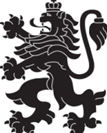 РЕПУБЛИКА БЪЛГАРИЯМинистерство на здравеопазванетоРегионална здравна инспекция-ДобричСЕДМИЧЕН ОПЕРАТИВЕН БЮЛЕТИН НА РЗИ-ДОБРИЧза периода- 15.05- 21.05.2020 г. (21-ва седмица)  0-4 г.5-14 г.15-29 г.30-64 г+65 г.общоЗаболяемост %оо1185243035,89%ооо